Муниципальное бюджетное дошкольное образовательное учреждение «Детский сад с. Степановка» Переволоцкого района Оренбургской областиСредства обучения, используемые для  осуществления образовательной деятельностиВыписка из образовательной программы дошкольного образованияМБДОУ «Детский сад с. Степановка» Переволоцкого района Оренбургской области»3.2. Обеспеченность  методическими  материалами  и  средствами  обучения  и  воспитания  Требования к средствам обучения и воспитания в соответствии с возрастом и индивидуальными особенностями развития детей осуществляются при создании предметно-развивающей среды, воспитатели учитывают возрастные, индивидуальные особенности детей своей группы. Оборудованы групповые комнаты, включающие игровую, познавательную, обеденную зоны. Через средства обучения — оптимизируется воспитательный  процесс, обеспечивающий эффективность усвоения учебного материала детьми с наименьшей затратой сил и времени. Материалы и пособия, предназначенные детям, доступны. Функциональны, обеспечивают необходимые условия для самореализации. В ДОУ используются разнообразные развивающие игры и игровые пособия в соответствии с возрастом и развитием детей: конструкторы, экспериментальные наборы для практических работ по знакомству с окружающим миром и наборы для детского творчества, рабочие тетради на печатной основе, атласы,Плакаты, учебное видео и обучающие телепрограммы, развивающие компьютерные игры и электронные наглядные средства обучения, электронные учебно-методические комплексы, содержащие разнообразный дидактический материал для занятий по программе, видео и фотоматериалы, диагностические материалы и др.Для всестороннего развития детей в каждой возрастной группе имеются дидактические средства: альбомы, художественная литература, дидактические игры, различные сюжетные игровые наборы и игрушки.Площадки оборудованы малыми формами: машины, качалки, скамейки, столы, горки, песочницы с тентами, клумбы. В музыкальном зале оформлена краеведческая зона: «Русская изба», патриотический уголокОбеспеченность средствами ТСО и ИКТ:Оснащенность образовательного процесса игровыми материалами и оборудованием в музыкально-физкультурном залеСистемой мер по совершенствованию материально-технической базы для реализации Программы в части, формируемой участниками образовательных отношений предусматривается:-развитие развивающей предметно-пространственной среды;-обновление и пополнение экспозиций и экспонатов мини - музея дошкольной организации;-книги, иллюстрации, пособия, дидактический материал, диски с аудио и видео информацией, ноутбук, музыкальный центр, колонки, микрофон.-Работа с методической литературой.В рамках программы представлены:• Картотека Фольклора народов южного Урала: «Русские народные пословицы и поговорки», «Татарские народные пословицы и поговорки», «Башкирские народные пословицы и поговорки», «Дразнилки», «Докучные сказки», «Заклички, приговорки», «Небылицы», «Прибаутки», «Потешки», «Пестушки», «Колыбельные».•Картотека и атрибуты: «Русские народные игры», «Татарские народные игры», «Башкирские народные игры»•Тематический план ознакомления детей с играми народов Южного Урала.• Адаптированные познавательные рассказы о родном крае, городе: «Урал»,«Оренбург», «История родного города», «Герб города Оренбурга», «Река Урал», «Оренбургский пуховый платок», «Многонациональный Оренбург»,«Памятники Оренбурга».• Альбомы «Достопримечательности моего села Степановка», «Оренбуржье», «Костюмы народов Оренбуржья», «Блюда национальной кухни».• Информационный материал для педагогов способствующий повышению уровня профессиональной компетентности, профессионального мастерства в вопросах патриотического воспитания детей, социально-коммуникативного развития.• Организация работы краеведческих центров «Быт и культура народов Южного Урала».• Выставка «Народное творчество», мини-музей «Русская Изба»Демонстрационный и раздаточный материал  (НИ-2) (хранится в методическом кабинете)Демонстрационный материал. (НИ-2.Дм)НИ-2. Дм 17  Океаны и материки.НИ-2.Дм 14Рыбы морские и пресноводные.      3штНИ-2.Дм 30 Славянская семья: родство и занятия  НИ-2.Дм 38 Народы России и ближнего зарубежья НИ-2.Дм21 Животные обитающие на территории нашей страныНИ-2.Дм 28 Береги живое. В городе, водоёме.  Часть 1НИ-2.Дм 29 Береги живое.  В лесу, на лугу. НИ-2.Дм 23 Животные севера НИ-2.Дм 7 ИгрушкиНИ-2.Дм1 Звери средней полосы НИ-2.Дм 31 НасекомыеНИ-2.Дм 24 ОвощиНИ-2.Дм 22 Перелётные птицыНИ-2.Дм 3 Плодовые деревьяНИ-2.Дм2 Цветы полевые, луговые, лесные.НИ-2.Дм 8 ПосудаНИ-2.Дм 10 ИнструментыНИ-2.Дм 11 Электроприборы.НИ-2.Дм 12 ПрфесииНИ-2.Дм 9 Инструменты Домашнего мастера.НИ-2.Дм 32 ЦветыНИ-2.Дм 15 Птицы средней полосы НИ-2.Дм 16 Домашние животныеНИ-2.Дм33 Дикие животные средней полосы НИ-2.Дм 35 Рассказы по картинкам РепкаНИ-2.Дм34ТеремокНИ-2.Дм 36 Курочка рябаНИ-2.Дм 20 Животные на фермеНИ-2.Дм 25 ФруктыНИ-2.Дм 41 Курочка рябаНИ-2.Дм 42 Курочка рябаНИ-2.Дм 37 Мои любимые сказки 2 НИ-2.Дм 5 Защитники отечестваНИ-2.Дм 4 КосмосНИ-2.Дм 47 Коротеева ЕИ Изобразительное искусствоНИ-2.Дм44 Доронова ТН Дошкольникам об искусстве Младший возраст    3штНИ-2.Дм 45Доронова ТН Дошкольникам об искусстве Старший возраст  3штНИ-2.Дм 46 Доронова ТН Дошкольникам об искусстве Средний возраст   5штНИ-2.Дм 18 Машины специального назначенияНИ-2.Дм 43 Знаки дорожного движения   4 штНИ-2.Дм48 Стёркина  РБ Основы безопасности детей дошкольного возраста НИ-2.Дм 49 Развитие речи 2 штНИ-2.Дм 50 ВвКантан Математика для самых маленьких    3шт НИ-2.Дм 51 Растения вокруг нас    2штНИ-2.Дм 52 Мир вокруг нас. Звери. Раздаточный материал.(НИ-2.Рм)НИ-2.Рм  1 Домашняя птица.НИ-2.Рм 2 РастенияНИ-2.Рм 3  Деревья.НИ-2.Рм 4  Дикие животные. 2 штНИ-2.Рм5  Раздаточный материал. Звуковой состав слова. 3Счётный материал.(НИ-2.См)(Объёмный)НИ-2.См 1 Лев   12 штНИ-2.См2 Слон     11 штНИ-2.См 3 Собака     6 штНИ-2.См4 Кролик  6штНИ-2.См5 Апельсин 6 штНИ-2.См 6 Клубника 6 штНИ-2.См 7 Ёлка 30 штНИ-2.См 8 Гриб    49штНИ-2.См 9 Круг красный    50 штНИ-2.См10 Круг синий   95 штНИ-2.См11 Круг зелёный 47НИ-2.См12 Круг жёлтый 47Пособия и оборудование (НИ-3)НИ -3.1. Развивающая игра  Как зовут тебя, деревце?НИ- 3.2. Развивающая игра  Узнаём животный мир.НИ- 3.3. Развивающая игра  Ты чей, малыш? НИ -3.4. Развивающая игра  Приключения в зоопарке.НИ- 3.5. Развивающая игра  Узнаём живой мир.НИ- 3.6. Развивающая игра  Детское лото Кто где живёт? НИ- 3.7. Развивающая игра  В мире природы.НИ -3.8 Развивающая игра  Континенты  6 штНИ -3.8. МикроскопНИ -3.9.Гербарии НИ -3.10. Набор животныхНИ -3.11. Глобус маленькийНИ - 3.12. Глобус большойКартины. (НИ-1)НИ-1. К 1. Паук.НИ-1.К 2. Аист.НИ-1.К 3. Сани. НИ-1.К 4. Лес.НИ-1.К5. Утки.НИ-1.К 6. Роза.НИ-1.К 7. Маша и медведь.НИ-1.К 8. Лиса.НИ-1.К 9. Лук.НИ-1.К 10. Дом. НИ-1.К 11. Юла.НИ-1.К 12. Весёлые уроки. Цвета.   2штНИ-1.К 13. Весёлые уроки. Счёт.  2 штНИ-1.К 14. Труд взрослых весной.НИ-1.К 15. Никто не забыт и ничто не забыто.НИ-1.К 16. Мы дети земли.НИ-1.К 17. Новогодняя ёлка для птиц и зверей.НИ-1.К 18. Мак.НИ-1.К 19. Слон.НИ-1.К 20. Мышь.НИ-1.К 21. Жук.НИ-1.К 22. Луна.НИ-1.К 23. Кит.НИ-1.К 24. Дым.НИ-1.К 25. Дорогие гости. НИ-1.К 26. Лист.НИ-1.К 27. Мишка.НИ-1.К 28. Гуси – лебеди. НИ-1.К 29. Наш урожай.НИ-1.К 30. Здравствуй, школа.НИ-1.К 31. Первый поезд.НИ-1.К 32. Мир вокруг нас. Растения, деревья.НИ-1.К 33. Строение тела человека.  2шт НИ-1.К 34. Мир вокруг меня. Растения, травы. НИ-1.К.35. Зима. Что мы делали зимой.   3 шт.НИ-1.К 36. Музыкальные инструменты.НИ-1.К 37. Профессии.НИ-1.К 38. Домашние животные.    2 штНИ-1.К 39. Журавль -  красавка.   2 штНИ-1.К 40. Кречетка.     2 штНИ-1.К 41. Авдотка.    2 штНИ-1.К 42. Ходулочник.  3шНИ-1.К 43. Степная пустельга.   3шт НИ-1.К 44. Степная тиркушка. 3 штНИ-1.К 45. Белогорлый рогатый жаворонок.НИ-1.К 46. Полководцы ВОВ НИ-1.К 47. Маршалы победы.Для решения дидактических задач использовались наглядные средства:• специально подобранный материал;• тематические картинки;• книги, карточки, карты-путешествия, иллюстрации, фотографии;• разучивание стихов, песен, потешек, закличек;• дидактические и ролевые игры;• творческие и тематические игры;• звукозапись;• просмотр видеоматериалов.Интернет ресурсы:• «Вопросы интернет образования» - электронный журнал, статьи пометодике и дидактике обучения с использованием ИКТ www.vio.fio.ru• Детские электронные презентации и клипы viki.rdf.ru• «Дошкольник - сайт для всей семьи» doshkolnik .ru• Страна мастеров stranamasterov.ru• Российское образование. Федеральный портал www.edu.ruМетодический кабинет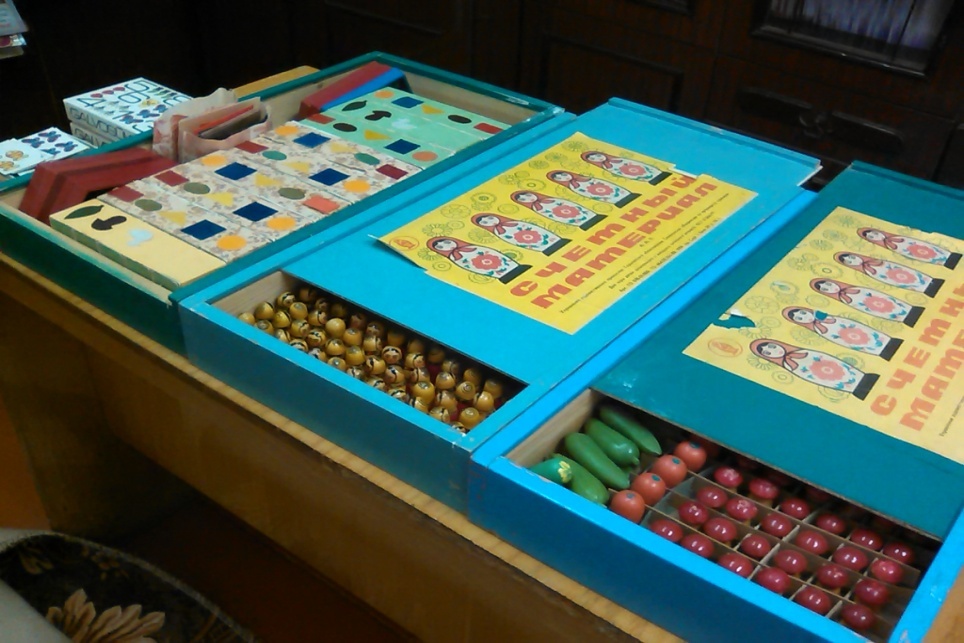 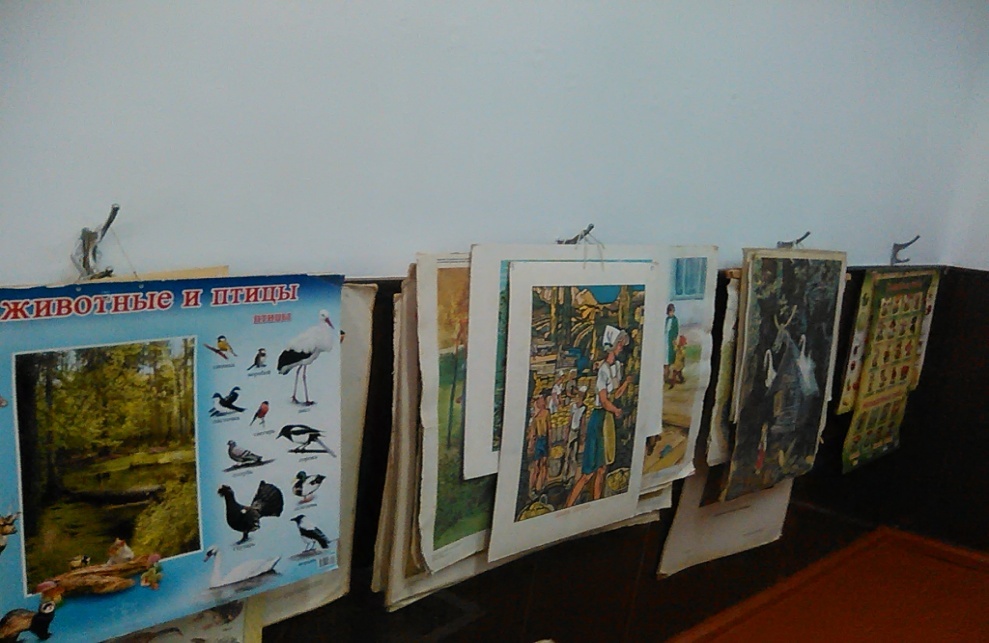 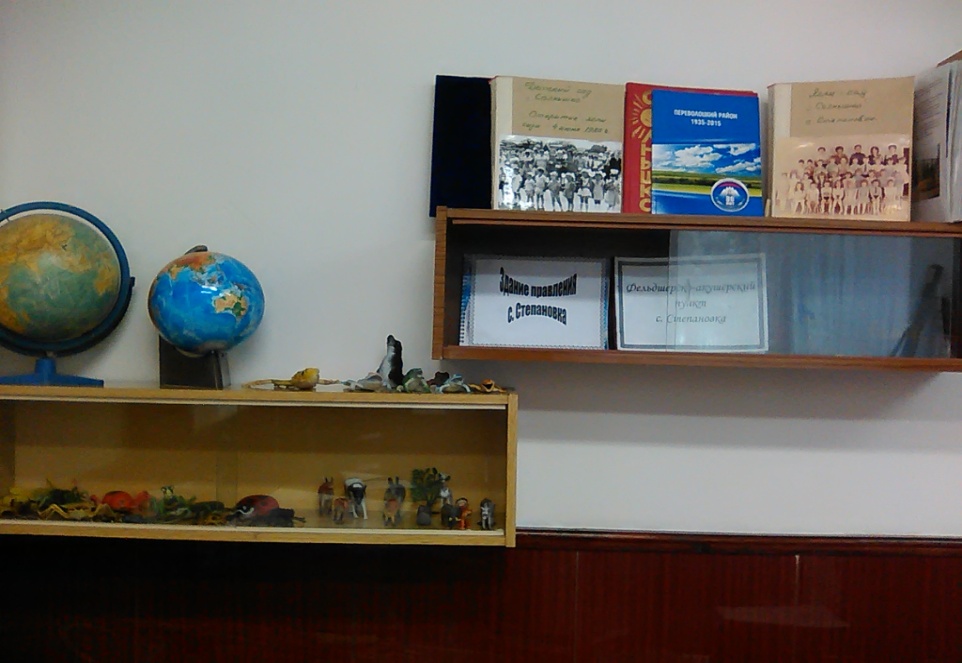 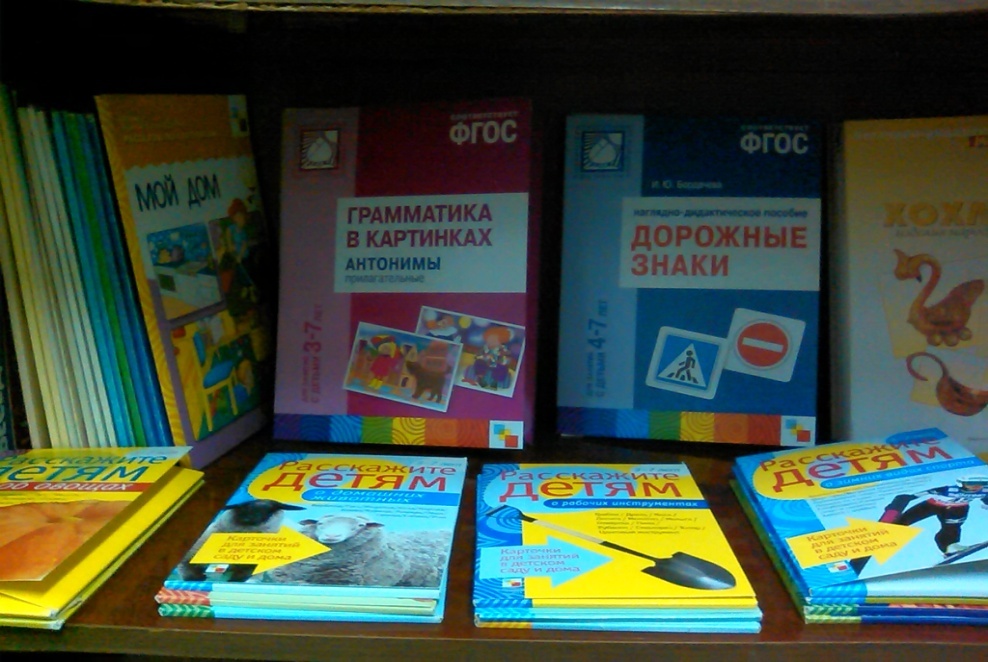 Музыкальный зал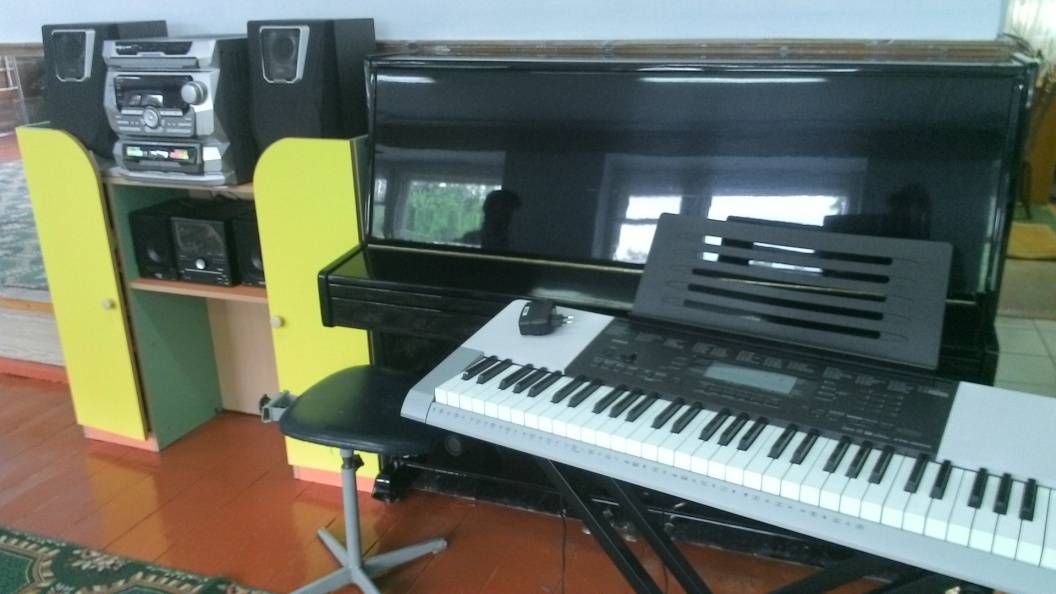 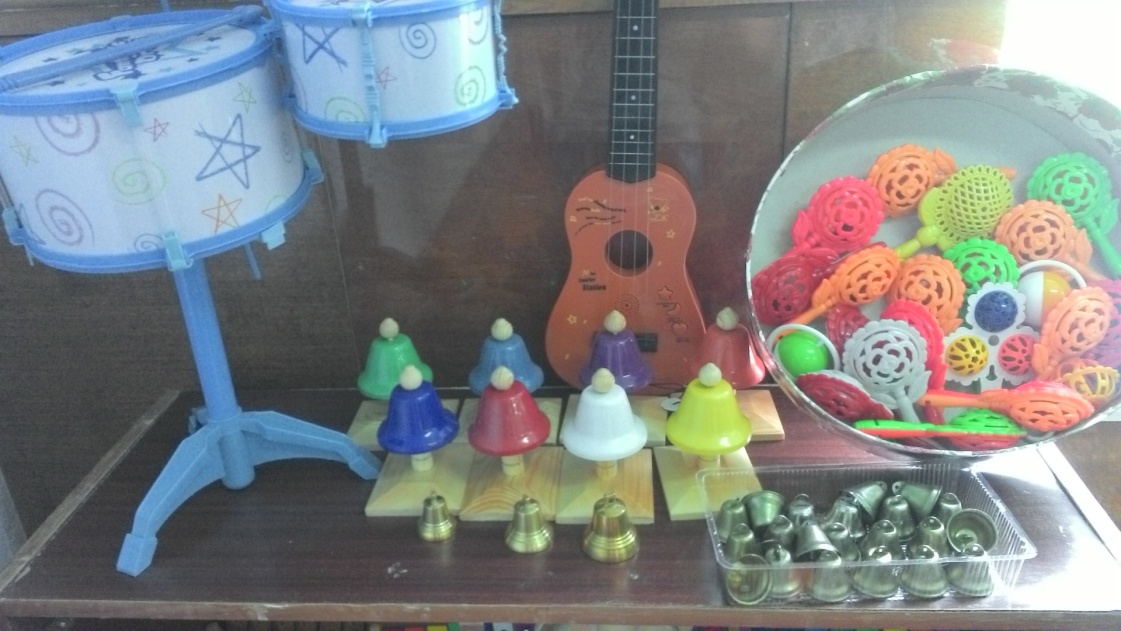 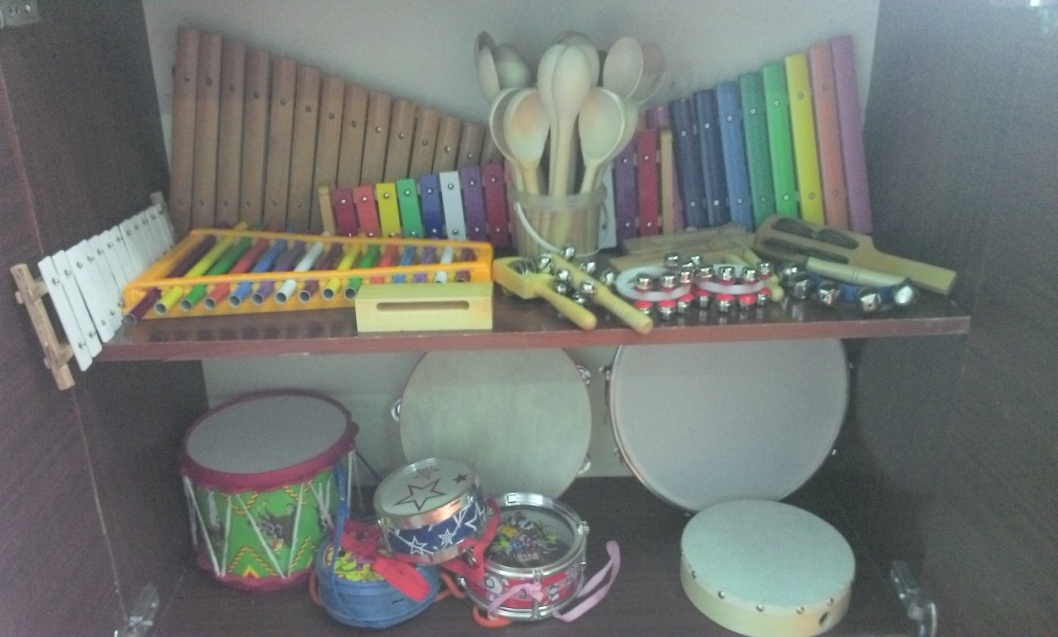 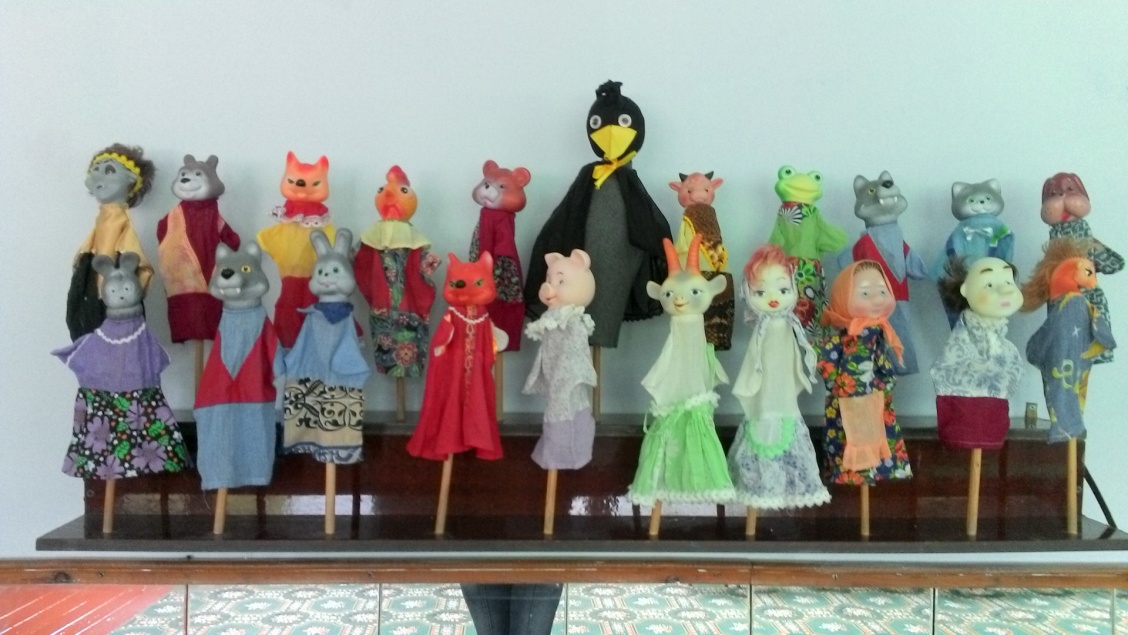 Спортивный инвентарь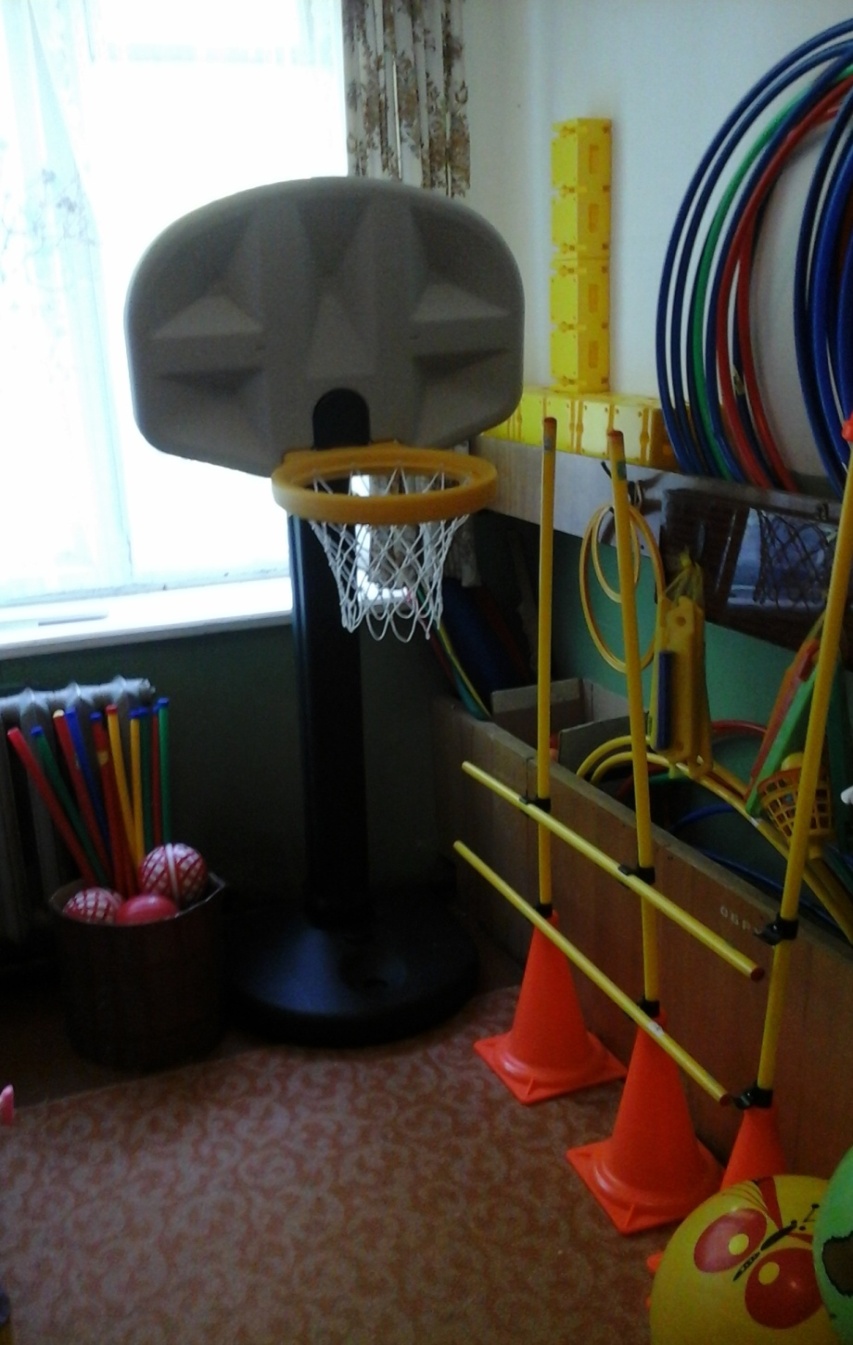 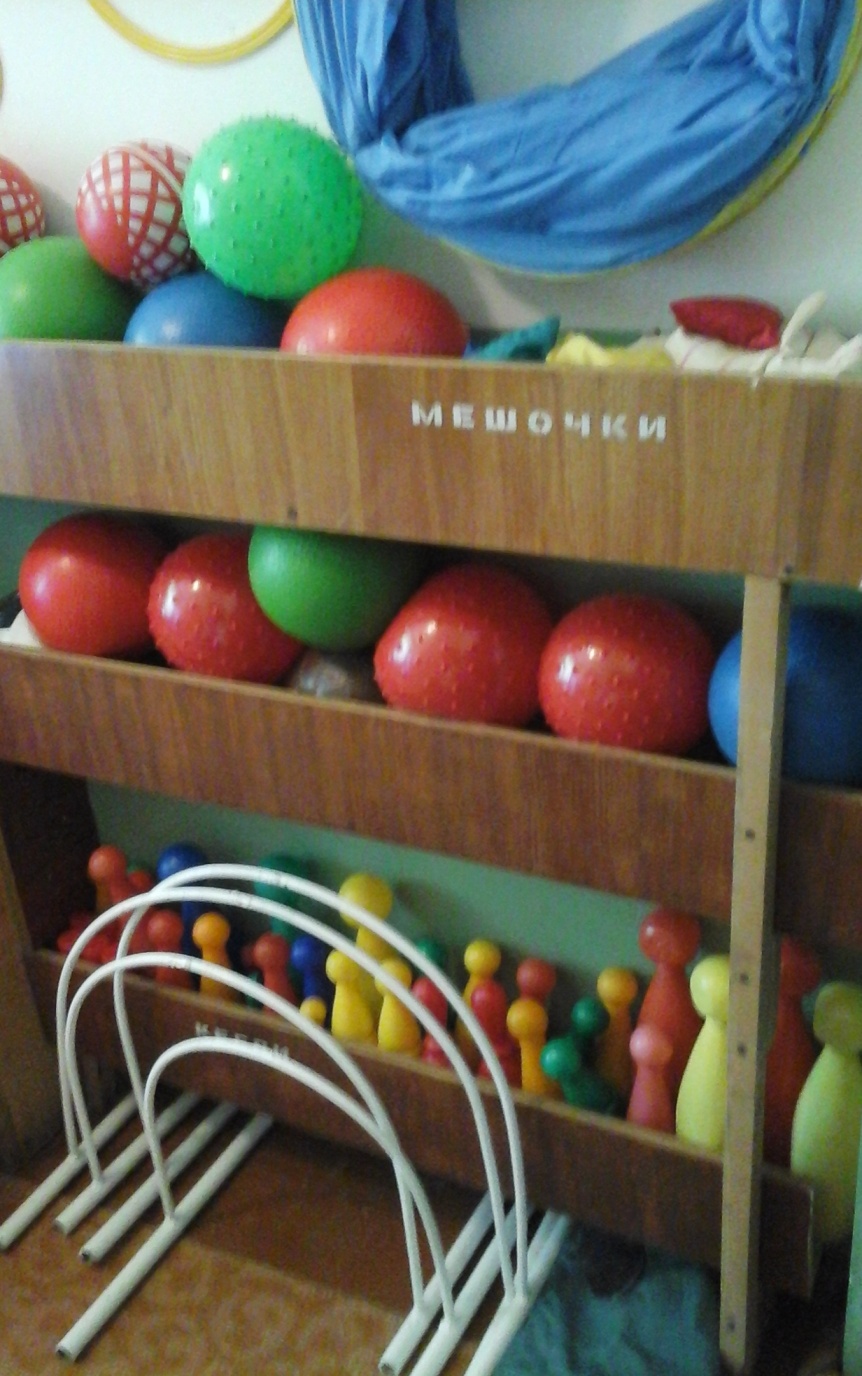 НаименованиеНаличиеКомпьютер2 шт.Ноутбук 1штМузыкальный центр 2 шт.DVD-плеер1 шт.Магнитола 2 шт.Телевизор 1 шт.Проектор1 шт.Экран1 шт.Принтер2 шт.Синтезатор1штПеречень игрового оборудования для музыкального залаПеречень игрового оборудования для физкультурного залаБубен малыйТамбурин большой с настройкойТамбурин малый с колокольчикамиКсилофон – альт Ксилофон 12 тоновМеталлофон Металлофон 15 тонов (2 шт)Гитара детскаяИгровые ложки (комплект из 29  шт., ударный музыкальный инструмент)Румба (6 пар бубенцов, фольклорный музыкальный инструмент)Маракасы (пара)Трещотка вертушкаБарабан с палочками большойТреугольники (набор из 6 шт., ударный музыкальный инструмент)Бубенчики на деревянной ручке Бубенчики на пластмассовой  ручкеКолокольчики (ритм-клаппер) 2 штБлок флейтаКастаньеты деревянные (2 шт.)Кастаньеты пластмассовые (2 шт.)Музыкальные колокольчики (набор)Набор валдайских колокольчиков (3 шт. 3 размеров)Свисток цилиндрический «Голос птиц»Арфа детская 2 штБарабаны малые 3 шт.Тарелки (б) 1 параТарелки на палец 1 параМеталофон 12 тоновКолокольчики малые 21 шт.Погремушки 21 шт.Кукла в одежде  (30–50 см)Кукла в одежде крупная (50–55 см)Ширма напольная для кукольного театраНабор перчаточных кукол к различным сказкам Комплект CD-дисков с музыкальными произведениями Комплект CD-дисков со звуками природы  Комплект видеофильмов для детей дошкольного возраста Комплект слайд-альбомов для детей дошкольного возраста ПианиноДиски здоровья (3 шт.)Мешочки для метания с гранулами (набор из 10 шт., 4 цв.) 100–120 гКомплект для детских спортивных игр Флажки разноцветныеМячи резиновые (комплект из 5 мячей различного диаметра)Комплект мячей-массажеров (4 мяча различного диаметра)Мяч-фитбол для гимнастики  (диаметр не менее 55 см 6 шт.)Спорткомплекс из мягких модулей (5 элементов: 2 опоры высотой 80 см, дуга с внешним диаметром 60 см, цилиндр длиной 120 см, мат 180 х 60 х 10 см – поролоновые фигуры геометрической формы, обтянутые винилискожей)Набор мягких модулей для спортивных игр и соревнований (28 элементов: поролоновые фигуры различных геометрических форм, обтянутые винилискожей, высотой 10 см с размером большей стороны не менее 30 см или диаметром не менее 20 см)Коврик массажный 25 х 25 см резиновыйКоврик со следочкамиБаскетбольная стойка с регулируемой высотой10 круглых палок длиной 70 см диаметром 2,5 см,25 плоских соединяющихся между собой планок 100 х 4 см)Набор крепежных клипс к гимнастическому наборуОбруч пластмассовый  диаметром 65 см (5 шт.)Обруч пластмассовый  диаметром 50 см (5 шт.)Обруч пластмассовый  диаметром 35 см (10 шт.)Дуги для подлезания (6 шт.)Скакалки детские (10 шт.)Лыжи детские пластиковые с креплениями (19 шт.)Гимнастические палки (15 шт.)Эстафетные палочки (15 шт.)Дорожка здоровьяМишени для метания в цель (2 шт.)Баскетбольная стойкаКегли (20 шт.)№ п/нМаркерНазвание, автор, издательствоГод изданияПечатные учебные издания1ПУИ1Программа «Формирование элементарных математических представлений в детском саду», Н.А.Арапова-Пискарева, Мозайка-Синтез, М.,  20082ПУИ2Программа «Развитие речи в детском саду», Гербова В.В., Мозайка-Синтез, М.,  20073ПУИ3Программа «Занятия по конструированию из строительного материала», Куцакова Л.Ю., Мозайка-Синтез, М.,  20084ПУИ4Программа и методические рекомендации «Трудовое воспитание в детском саду», Комарова Т.С., Куцакова Л.В., Павлова Л.Ю, Мозаика-Синтез, М.20055ПУИ5Программа и методические рекомендации «Изобразительная деятельность в детском саду», Комарова Т.С. , Мозаика-Синтез, М.,  .20066ПУИ6Программа «Радость творчества» Соломенникова О.А, Мозайк-Синтез, М., 20057ПУИ7Программа «Эстетическая развивающая среда в ДОУ» Комарова Т.С., Филипс О.Ю., Педагогическое общество России, М.,  20058ПУИ8Программа «Нравственное воспитание в детском саду» Петрова В.И., Стульник Т.Д., Мозайка-Минтез, М.,  20069ПУИ9Программа «Игровая деятельность в детском саду», Губанова Н.Ф. Мозайка-Минтез, М.,  200610ПУИ10Программа «Эстетическое воспитание дошкольников», Комарова Т.С., Антонова А.В., Зацепина М.Б., педагогическое общество России Москва 200511ПУИ11Программа «Музыкальное воспитание в детском саду», Зацепина М.Б., , Мозайка-Минтез, М., 200612ПУИ12Программа «Гармония» Тарасова В.К., Нестеренко Т.В., Рубан Т.Г., Трубникова М.А., М.,  200013ПУИ13Программа «Ритмическая мозайка» Буренина А.И., Санкт-Петербург, 200014ПУИ14Программа «Приобщение детей к истокам русской народной культуры» О.Л. Князева, М.Д. Маханева,2008Электронные  учебные издания15ЭУИ1Диагностическая работа в ДОУ. Компакт-диск для компьютера, Доценко Е. В.2008 16ЭУИ2.Комплексные занятия на электронных носителях. Мезенцева2014 17ЭУИ3.Организация питания в ДОО в соответствии с СанПиН 2.4.1.3049-13 Мурченко201418ЭУИ4Перспективное планирование образовательного процесса. Первая младшая группа. Компакт-диск для компьютера Н.Е. Веракса,Т.С. Комарова, М.А. Васильева.201419ЭУИ5CD. Ознакомление детей с природой в старшей группе детского сада (5 – 6 лет) ФГОС201520ЭУИ6CD. Ознакомление детей с природой в средней группе детского сада (4 – 5 лет) ФГОС201521ЭУИ7CD. Формирование элементарных математических представлений (5 – 6 лет) Старшая группа. ФГОС201522ЭУИ8CD. Развитие речи в средней группе детского сада (4 – 5 лет). ФГОС2015Методические изданияОбразовательная область «Социально-коммуникативное развитие»23МИ1СКРЗебзеева В.А. «Организация режимных процессов в ДОУ» М.,  200624МИ2СКРЗахарова Т.Н. «Ролевые игры в детском саду» М.,201125МИ3СКРСаулина Т.Ф. «Три сигнала светофора». –М., Мозаика-Синтез200926МИ4СКРЕвдокимова Е.С., Додокина Н.В., Кудрявцева Е.А., «Детский сад и семья», -М., Мозаика-Синтез, 200827МИ5СКРТеплюк С.Н. «Занятия на прогулке с малышами», - М., Мозаика-Синтез, 200828МИ6СКРЗацепина М.Б., Антонова Т.В. «Праздники и развлечение в детском саду», М.:Мозаика-Синтез, 200529МИ7СКРДодокина Н.В., Евдокимова Е.С. «Семейный театр в детском саду», М.: Мозаика-Синтез, 200830МИ8СКРКравченко И.В, Долгова Т.Л, «Прогулки в детском саду», ТЦ Сфера,.200831МИ9СКРВеракса Н.Е., Веракса А.Н., «Развитие ребенка в дошкольном детстве».- М., Мозаика-Синтез,.200832МИ10СКРЗацепина М.Б. «Дни воинской славы», - М., Мозаика-Синтез, 200833МИ11СКРАлешина Н.В. «Ознакомление дошкольников с окружающим и социальной действительностью», М., ЦГЛ, 200534МИ12СКРНикитина В.В. «300 лучших игр для детских праздников», Рипол классик дом 21 век – М:,200735МИ13СКРМихайлова М.А. «Детские праздники. Игры, фокусы, забавы», Ярославль Академия, академия холдинг, 200036«Наш дом – Южный Урал» под ред.  Е.С. Бабунова, Л.В. Градусова. – Магнитогорск: МаГу,200337МИ14СКРАвдеева Т.А. Безопасность. Учебное пособие по ОБЖ детей старшего дошкольного возраста. Детство.201438МИ15СКРБерезенкова В.М. Моделирование игрового опыта детей на основе сюжетно-ролевых игр. Младшая группа. (от 3 до 4 лет) Технологические карты. «Учитель» Воронеж201539МИ16СКРМихайлова М.А. «Детские праздники. Игры, фокусы, забавы», Ярославль Академия, академия холдинг, 200040МИ17СКРКартушина А.А. Коммуникативные игры для дошкольников. Скрип.201441МИ18СКРТатаринцева С.К. Полоролевое воспитание дошкольников на основе народных традиций. ЦПО201342МИ19СКРГубанова Р.А. Развитие игровой деятельности. Первая младшая группа (2 – 3 года). ФГОС. - М., Мозаика-Синтез,201443МИ20СКРГубанова Р.А. Развитие игровой деятельности. Средняя  группа (4 – 5 лет). ФГОС. - М., Мозаика-Синтез,2014Образовательная область «Познавательное развитие»44МИ1ПРПомораева И.А., Позина В.А, Формирование элементарных математических представлений.во второй младшей группе. М.: Мозаика-Синтез 200645МИ2ПРПомораева И.А., Позина В.А, Формирование элементарных математических представлений.подготовительной группе к школе. М.: Мозаика-Синтез 201446МИ3ПРКолесникова Е.М. «Математические ступеньки. Я считаю до 10» ТЦ «Сфера» 201447МИ4ПРКолесникова Е.М. «Математичка для детей 4-5 лет» ТЦ «Сфера» 200848МИ5ПРТихомирова Л.Ф. «Упражнения на каждый день. Логика для дошколят»» Издательство, «Академия Холдинг» Ярославль, 2000200049МИ6ПРБондаренко Т.М. «Экологические занятия» ТЦ «Учитель» Воронеж, 200950МИ7ПРНиколаева С.Н. «Методика экологического воспитания в детском саду», М.:  200051МИ8ПРМирясов В.И. «Занимательные игры и задания в детском саду», Ярославль, 200252МИ9ПРБелая М.А. «Формирование основ безопасности у дошкольников» М.:Мозаика- Синтез.200853МИ10ПРАвдеева Т.А. Безопасность. Учебное пособие по ОБЖ детей старшего дошкольного возраста. Детство. 201454МИ11ПРО.В. Дыбина. Ознакомление с предметным и социальным  окружением.  Старшая группа. (5 – 6 года) ФГОСМ.: Мозаика-Синтез201455МИ12ПРИ.А. Помораева, Формирование  элементарных математических представлений. Средняя группа (4 – 5 лет). ФГОС.М.: Мозаика-Синтез201456МИ13ПРИ.А. Помораева, Формирование  элементарных математических представлений. Старшая группа (5 – 6 лет). ФГОС.М.: Мозаика-Синтез201457МИ14ПРО.А. Соломенникова. Ознакомление с природой в детском саду. Средняя группа (4 – 5 лет). ФГОС.М.: Мозаика-Синтез201558МИ15ПРО.А. Соломенникова. Ознакомление с природой в детском саду. Старшая группа (5 – 6 лет). ФГОС.М.: Мозаика-Синтез201559МИ16ПРВ.А. Павлова Сборник дидактических игр по ознакомлению с окружающим миром (4 – 7 лет)201460МИ17ПРЕ.Е. Крашенинников, О.Л. Холодова Развитие познавательных способностей дошкольников (4 – 7 лет) ФГОСМ.: Мозаика-Синтез201561МИ18ПРО.В. Дыбина Ознакомление с предметным и социальным  окружением.  Вторая  младшая группа. (3 – 4 года) ФГОСМ.: Мозаика-Синтез201462МИ19ПРО.А. Соломенникова. Ознакомление с природой в детском саду. Младшая группа (3 – 4 года)М.: Мозаика-Синтез201563МИ20ПРИ.А. Помораева, Формирование  элементарных математических представлений. Вторая  группа раннего возраста ФГОС.М.: Мозаика-Синтез201464МИ21ПРО.В. Дыбина Ознакомление с предметным и социальным  окружением.  Средняя группа. (4 – 5 года) ФГОСМ.: Мозаика-Синтез201465МИ22ПРО.В. Дыбина Ознакомление с предметным и социальным  окружением.  Подготовительная  группа. (6 – 7 лет) ФГОСМ.: Мозаика-Синтез201466МИ23ПРА.С. Саулина. Знакомим дошкольников с правилами дорожного движения. Для занятий с детьми 3 – 7 лет. ФГОС М.: Мозаика-Синтез201467МИ24ПРКомарова Т.С. Информационно-коммуникативные технологии в дошкольном образованииМ.: Мозаика-Синтез201568МИ25ПРИ.А. Помораева, Формирование  элементарных математических представлений. Вторая  младшая группа. (3 – 4 года) ФГОСМ.: Мозаика-Синтез2014Образовательная область « Речевое развитие»69МИ1РРМаксаков А.И. «Воспитание звуковой культуры речи у дошкольников», М: Мозаика–Синтез200670МИ2РРМаксаков А.И. Правильно ли говорит ваш ребенок», М: Мозаика–Синтез200571МИ3РРКомратова Н.Р. «Учим говорить правильно», -М., 200572МИ4РРУшакова О.С. «Развитие речи детей 3-5 лет», - М., ТЦ Сфера201473МИ5РРУшакова О.С. «Развитие речи детей 5-7 лет», - М.,ТЦ Сфера 2014201474МИ6РРМаханёва М.Д., ГоголеваН.А. «Обучение грамоте детей 5-7 лет», ТЦ «Сфера», - М.,201075МИ6РРТкаченко Т.А. «Учим говорить правильно», - М:, «Издательство ГНОМ и Д» 200176МИ7РРВ.В. Гербова. Занятия по развитию речи в старшей группе. ФГОСМ.: Мозаика-Синтез201477МИ8РРШиян. Развитие творческого мышления. Работаем по сказке 3 – 7 лет. ФГОСМ.: Мозаика-Синтез201478МИ9РРВ.В. Гербова. Развитие речи в детском саду. Младшая группа. ФГОСМ.: Мозаика-Синтез201479МИ10РРВ.В. Гербова. Развитие речи в детском саду средняя группа. ФГОСМ.: Мозаика-Синтез201480МИ11РРВ.В. Гербова. Развитие речи в детском саду подготовительная к школе группа. ФГОСМ.: Мозаика-Синтез201481МИ12РРХрестоматия 3 – 4 года. ФГОС. -М.: Мозаика-Синтез201482МИ13РРПетрова. Этические беседы с дошкольниками 4 – 7 лет. ФГОС. - М.: Мозаика-Синтез2013Образовательная область «Художественно-эстетическое развитие»83МИ1ХЭРКуцакова Л.В. «Творим и мастерим», М.: Мозаика-Синтез, 200884МИ2ХЭРКомарова Т.С. «Детское художественное творчество», М.: Мозаика-Синтез200685МИ3ХЭРКолдина Д.Н. «Лепка с детьми 3-4 лет», М.: Мозаика-Синтез200886МИ4ХЭРКуцакова Л.В. «Конструирование и художественный труд в детском саду», - М.200587МИ5ХЭРКомарова Т.С. «Народное искусство в воспитании дошкольников», Педагогическое общество России, - М.200688МИ6ХЭРЗацепина М.Б., Антонова Т.В. «Народные праздники в детском саду», - М.: Мозаика-Синтез.200589МИ7ХЭРБодраченко И.В. «Театрализованные музыкальные представления для детей дошкольного возраста»,  - М.200690МИ8ХЭРКартушина. Вокально-хоровая работа в детском саду.-М. Скрип.201291МИ9ХЭРГомонова. Секреты музыкального воспитания дошкольников. –М. Веко.201392МИ10ХЭРКартушина. Мы играем, рисуем и поем. Интегрированные занятия 3 – 5 лет.-М. Скрип.201293МИ11ХЭРКомарова Т.С. Изобразительная деятельность в детском саду. Средняя группа (4 – 5 лет) - М.: Мозаика-Синтез,201494МИ12ХЭРКомарова Т.С. Развитие художественных способностей дошкольников (3 – 7 лет). ФГОС, - М.: Мозаика-Синтез, 201495МИ13ХЭРКомарова Т.С. Изобразительная деятельность в детском саду. Вторая младшая группа (3 – 4 года) - М.: Мозаика-Синтез,201496МИ14ХЭРКомарова Т.С. Изобразительная деятельность в детском саду. Старшая группа (5 – 6 лет) - М.: Мозаика-Синтез,201497МИ15ХЭРКомарова Т.С. Изобразительная деятельность в детском саду. Подготовительная к школе группа (6 – 7 лет) - М.: Мозаика-Синтез,201498МИ16ХЭРКомарова Т.С. Интеграция в воспитательно-образовательной работе детского сада (2 – 7) - М.: Мозаика-Синтез,2013Образовательная область «Физическое развитие»99МИ1ФРПензулаева Л.И. Физкультурные занятия в детском саду. Вторая младшая группа.- М.:Мозаика-Синтез2009100МИ2ФРПензулаева Л.И. Физическая культура в детском саду. Подготовительная к школе группа (6 – 7 лет). ФГОС. - М.: Мозаика-Синтез.2010101МИ3ФРКартушина М.Ю. «Сценарии оздоровительных досугов для детей 4-5 лет», - М.2004102МИ4ФРЭ.Я. Степаненкова Теория и методика физического воспитания и развития ребенка. – М.: Аcademia,2001103МИ5ФРВареник Е.Н. «Занятия по физкультуре с детьми 3-7 лет», - М.,2006104МИ6ФРУтробина К.К. «Занимательная физкультура в детском саду», - М.,2004105МИ7ФРПензулаева Л.И. Физическая культура в детском саду. Старшая группа (5 – 6 лет). ФГОС. - М.: Мозаика-Синтез.2014106МИ8ФРБорисова С.А. Малоподвижные игры и игровые упражнения. Для занятий с детьми 3 – 7 лет. ФГОС. - М.: Мозаика-Синтез.2014107МИ9ФРПензулаева Л.И. Физическая культура в детском саду. Средняя  группа (4 – 5 лет). ФГОС. - М.: Мозаика-Синтез.2014Периодические изданияПИЖурнал «Управление ДОУ»,2005 – 2016гг.ПИЖурнал «Справочник музыкального руководителя»,2005 – 2014 гг.ПИЖурнал «Дошкольное воспитание»,1992 – 2016 гг.ПИЖурнал «Воспитатель ДОУ»,2013 – 2015 гг.ПИЖурнал «Музыкальный руководитель»,2010 – 2016 гг